Leland High School  	(Title I) Parent Involvement Plan 	2018 - 2019Goal: All students will benefit from increased family and community engagement that provides positive educational and career opportunities for studentsISLLC Standard 8: Meaningful Engagement of Family and CommunitiesGoal #4: Improve Community trust and District transparency with all stakeholders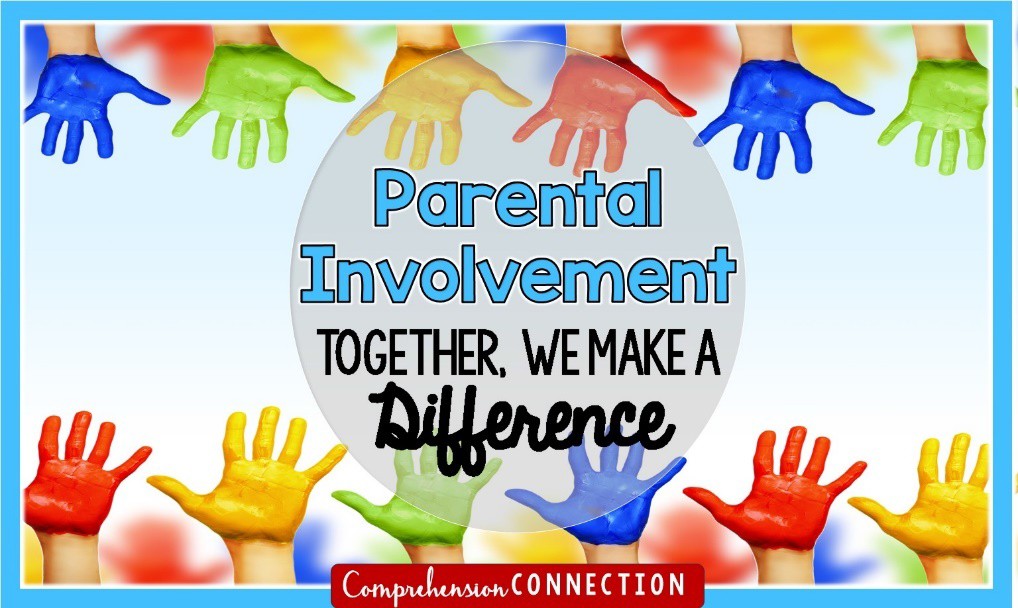 Parent Involvement Plan (Title I Leland High School )General Template Instructions:Anything in italics should be deleted and replaced with school specific information on programs, dates and times of activities; the completed plan should be submitted with NO italics remainingSchools can add any additional information that is applicable to their school communityThe Parent Involvement Plan must be jointly developed with parents; opportunities for parents to provide input must be documented and attached to your plan at the time of submission for the plan to be approved (copies also should be available in the Family and Community Engagement binder); refer to the SANE documentation method (Sign-in Sheets, Agendas, Notes/Notifications, Evaluations)Annual Meeting	August 27, 2018School-Parent CompactReview of the School-Parent Compact	August 27, 2018September 24, 2018Title I Parent Involvement BudgetAugust 27, 2018, at 8:30 a.m. at Leland High School CafeteriaIf the budget has NOT been completed prior to this plan use this section to give an overview of how the school typically uses the funds to support parent engagementList the identified Family and Community Engagement Lead and their contact informationParent Involvement Workshops (Minimum Four)This section should list activities planned for parents throughout the school year to support capacity building and achievement (samples and approved activities can be provided through the Community Engagement Office)A sample activity has been listed in italicsPartner ProgramsThis section is an opportunity for schools to share programs and events for parents sponsored by your school’s partnersTitle I Schools must highlight how they work with early learning community partners (samples and approved activities can be provided through the Family and Community Engagement Office)AccessibilityCommon examples have been listed, however, please customize all the ways the school and parent engagement is made accessible for all parentsCommunicationsCommon examples have been listed, however, please customize all the school specific ways you will communicate with parentsIf you do not have any English Language Learner students you can delete the section about Spanish translationLeland High School  Parent Information Resource Center – LHS Parental Involvement CoordinatorLeland High School Title I Parent Involvement Plan Year at a Glance 2018-2019We at, SCHOOL NAME, believe that our families and community are key to student achievement and the success of our school. In order to meet the school’s goals we need your input in decision making throughout the school year. Please join us for the opportunities below:This plan was jointly developed with parents. For a copy of the plan or if you have any feedback, please contact the District’s Parent Involvement Coordinator (Everlyn Smith (662) 686-5017, everlynsmith@lelandk12.org.PARENT-STUDENT-TEACHER COMPACTSchool Name:   Leland High School 	School Mission:	“To provide quality instructions to every child, every day” 	PARENT/GUARDIAN AGREEMENT(Any person who is interested in helping this student may sign in lieu of the parent.) I want my child to achieve. Therefore, I will encourage him/her by doing the following:               See that my child is punctual and attends school regularly. Support the school in its efforts to maintain proper discipline. Establish a time for homework and review it regularly. 		Provide a quiet well lighted place for study. 		Encourage my child’s effort and be available for questions. Stay aware of what my child is learning. 		Provide a library card for my child. 		Read with my child and let my child see me read.Signature  	STUDENT AGREEMENTIt is important that I work to the best of my ability. Therefore, I shall strive to do the following:-Attend school regularly.-Come to school each day with pens, pencils, paper and other necessary tools for learning.-Complete and return homework assignments.-Observe regular study hours.-Conform to rules of student conduct.Signature  	TEACHER AGREEMENTIt is important that students achieve. Therefore, I shall strive to do the following:-Provide homework assignments for students.-Provide necessary assistance to parents so that they can help with the assignments.-Encourage students and parents by providing information about student progress.-Use special activities in the classroom to make learning enjoyable.Signature  	PRINCIPAL AGREEMENTI support this form of Parent and Family Engagement. Therefore, I shall strive to do the following:-Provide an environment that allows for positive communication between the teacher, parent and student.-Encourage teachers to regularly provide homework assignments that will reinforce classroom instruction.Signature		Date 	This plan was jointly developed with parents. For a copy of the plan or if you have any feedback please contact, Family and Community Engagement Lead, Name and Number.Annual Meeting		Date/ Time: Aug. 27, 2018 @ 6:00 p.m.Families are invited to attend the Annual Meeting (at Open House Night) to learn about our school’s Title I programs and requirements. Families will have opportunities to review and provide feedback in the following areas:Title I School StatusRights of Title I ParentsAYP/School DataOverall School BudgetOverview of Parent Involvement PlanParent Involvement WorkshopsActivity A (ex: Math and Literacy Fun Night, Date, and Time - Come and learn great ways to support learning math and literacy at home while playing educational games as a family.Family Reading NightFamily Math and Science NightIt’s Not Always Easy: Nurturing Mother-Daughter ConnectionsBully-Proof Your ChildSchool-Parent CompactThe School-Parent Compact is a communication tool to support achievement for parents, school staff and students. The Compact is an agreement on how each person (and the student) will support each other in ensuring that the student is successful. We will be reviewing/developing our Compact on the dates below, please join us!August 7, 2018	August 27, 2018If you can’t make one of the meetings above be sure to review and sign your Compact when it comes home in August 7, 2018Parent Involvement WorkshopsActivity A (ex: Math and Literacy Fun Night, Date, and Time - Come and learn great ways to support learning math and literacy at home while playing educational games as a family.Family Reading NightFamily Math and Science NightIt’s Not Always Easy: Nurturing Mother-Daughter ConnectionsBully-Proof Your ChildSchool-Parent CompactThe School-Parent Compact is a communication tool to support achievement for parents, school staff and students. The Compact is an agreement on how each person (and the student) will support each other in ensuring that the student is successful. We will be reviewing/developing our Compact on the dates below, please join us!August 7, 2018	August 27, 2018If you can’t make one of the meetings above be sure to review and sign your Compact when it comes home in August 7, 2018Partner ProgramsPlease join our school community partners for these events that support achievement for our students and families:Open House (MAAP Achievement)– August 27, 2018Junior National Honor Society – April 10, 20194th Nine Weeks Awards – May 22, 2019School-Parent CompactThe School-Parent Compact is a communication tool to support achievement for parents, school staff and students. The Compact is an agreement on how each person (and the student) will support each other in ensuring that the student is successful. We will be reviewing/developing our Compact on the dates below, please join us!August 7, 2018	August 27, 2018If you can’t make one of the meetings above be sure to review and sign your Compact when it comes home in August 7, 2018AccessibilityWe will accommodate all families by providing:Interpreters and translated documentsMultiple meeting dates and timesOtherTitle I Parent Involvement BudgetAs part of our school’s Title I program we receive a set amount of money each year to implement our Parent Involvement Plan.All parents were/are invited on August 28, 2017/5:00 p.m./LSP Gymnasium to give input on how these dollars will be spent.Ex: This year we will be using the funds to host our family involvement activities and refreshments at a few meetings.AccessibilityWe will accommodate all families by providing:Interpreters and translated documentsMultiple meeting dates and timesOtherTitle I Parent Involvement BudgetAs part of our school’s Title I program we receive a set amount of money each year to implement our Parent Involvement Plan.All parents were/are invited on August 28, 2017/5:00 p.m./LSP Gymnasium to give input on how these dollars will be spent.Ex: This year we will be using the funds to host our family involvement activities and refreshments at a few meetings.CommunicationWe will communicate* with all families through:Notifying families of upcoming events through flyers, phone calls and school websiteParent/Teacher ConferencesSchoolwide Family Nights and EventsParent and Community MeetingsRemind 101Ex: *All family documents will be translated into SpanishAny questions or concerns about this plan should go the Principal, Katie H. Jones (662) 686-5020 or (662) 907-0122 (katiejones@leland12.org)Parent Involvement Coordinator Ms. Everlyn Smith (662) 686-5017.CommunicationWe will communicate* with all families through:Notifying families of upcoming events through flyers, phone calls and school websiteParent/Teacher ConferencesSchoolwide Family Nights and EventsParent and Community MeetingsRemind 101Ex: *All family documents will be translated into Spanish